	MĚSTO ŽATEC	USNESENÍ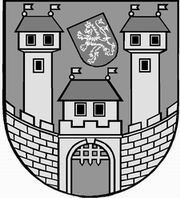 	z 	2	. jednání Rady města Žatce 	konané dne	07.02.2022Usnesení č. 	43    /22	-	88    /22	    43/22	Schválení programu	    44/22	Kontrola usnesení	    45/22	Informace o investičních akcích odboru rozvoje města v realizaci v roce 2022	    	46/22	Podání žádosti o dotaci z Programu na záchranu a obnovu kulturních památek 	Ústeckého kraje pro rok 2022	    47/22	Žádost o příspěvek ze SFDI na projekt „Páteřní cyklostezka Ohře – trasa 	Litoměřice – (Boč) – Perštejn, úsek č. 2“	    48/22	Smlouva o poskytnutí investiční dotace z Programu pro podporu odpadového 	hospodářství obcí v Ústeckém kraji	    49/22	Smlouva o poskytnutí neinvestiční dotace z Programu pro podporu odpadového 	hospodářství obcí v Ústeckém kraji	    50/22	Výběr zhotovitele na akci „Restaurace a zázemí klubu FK Slavoj – PD pro 	stavební povolení a provádění stavby“	    51/22	Zahájení výběrového řízení akce „5 Stanovišť polopodzemních kontejnerů v 	Žatci“	    52/22	Zahájení výběrového řízení „Studie architektonicko-stavebního řešení – 	„Obnova městského hřbitova v Žatci“	    53/22	Nařízení města o umístění reklamy na veřejně přístupných místech mimo 	provozovnu	    	54/22	Dodatek č. 1 ke Smlouvě o dílo: „Rekonstrukce ulice Politických vězňů, Žatec –	2. etapa“	    55/22	Zahájení výběrového řízení „Oprava chodníků v ul. Jaroslava Vrchlického a Z. 	Nejedlého, Žatec“	    56/22	Smlouva o budoucí smlouvě o zřízení věcného břemene – služebnosti cesty a 	stezky „Páteřní cyklostezka Ohře – úsek č. 6“	    57/22	Smlouva o smlouvě budoucí o zřízení věcného břemene č. 1002C22/35	    58/22	Rozpočtové opatření – kontejnerové stání v ul. U Odborů, Žatec	    59/22	Rozpočtové opatření – „Páteřní cyklostezka Ohře trasa Litoměřice – (Boč) – 	Perštejn úsek č. 6“	    60/22	Rozpočtové opatření – uvolnění finančních prostředků na zpracování PD 	„Rekonstrukce vnitrobloku v ul. Hálkova, Žatec“	    61/22	Rozpočtové opatření II. – Plynofikace kuchyně restaurace U orloje v Žatci	    62/22	Prodej vozidel MP Žatec	    63/22	Rozšíření a modernizace MKDS	    64/22	Návrh na změnu ÚP Žatec – úplné znění po změně č. 1-9 a č. 11 – st. p. č. 	3113 k. ú. Žatec	    65/22	Souhlas s přijetím daru – PO Kamarád LORM	    66/22	Dotace pro rok 2022 – podpora cílů a opatření Komunitního plánu sociálních 	služeb a prorodinných aktivit	    67/22	Podnájemní smlouva	    68/22	Uzavření nájemní smlouvy – výměna bytu	    69/22	Nájemné a pachtovné v roce 2022	    70/22	Pacht pozemku p. p. č. 1215/65 ostatní plocha v k. ú. Žatec za účelem zahrady	    71/22	Žádost o snížení pachtovného za užívání části pozemku p. p. č. 2759/2 v k. ú. 	Žatec	    72/22	Dodatek č. 5 ke Smlouvě o nájmu pozemků ostatní plocha p. p. č. 5628/7, p. p. 	č. 5628/41, p. p. č. 5628/42 a st. p. č. 5172	    73/22	Prodej pozemku p. p. č. 6167/10 v k. ú. Žatec	    74/22	Exekuce č. j. 120 EX 9804/09	    75/22	Finanční vztahy k příspěvkovým organizacím Města Žatce pro rok 2022	    76/22	Odpisové plány na rok 2022 – ZŠ, MŠ	    77/22	Odpisové plány na rok 2022 – ostatní příspěvkové organizace	    78/22	Přijetí věcných darů – ZŠ Petra Bezruče 2000, Žatec	    79/22	Souhlas se zapojením do projektu Šance OZP pokračuje – ZŠ Žatec, nám. 28. 	října 1019, okres Louny	    80/22	Souhlas s čerpáním fondu investic – ZŠ Žatec, Petra Bezruče 2000, okres Louny	    81/22	Souhlas s čerpáním fondu investic ZŠ, Žatec, Jižní 2777, okres Louny – varný 	kotel	    82/22	Čerpání fondu investic – CHCHP, příspěvková organizace	    83/22	Financování investičních projektů města Žatec + revokace usnesení	    84/22	Souběh pracovních poměrů na pozici Referent majetku města	    85/22	Vyslovení souhlasu se vznikem pracovněprávního vztahu mezi obcí a členy 	zastupitelstva obce	    86/22	Zápis z komise pro výchovu a vzdělávání	    87/22	Sociální a zdravotní komise	    88/22	Program zastupitelstva města	    43/22	Schválení programuRada města Žatce projednala a schvaluje program jednání rady města.									  T:   07.02.2022	O:	p.	LAIBL	    44/22	Kontrola usneseníRada města Žatce projednala a bere na vědomí kontrolu usnesení z minulých jednání rady města.									  T:   07.02.2022	O:	p.	ŠMERÁKOVÁ	    45/22	Informace o investičních akcích odboru rozvoje města v realizaci v roce 	2022Rada města Žatce bere na vědomí aktuální přehled investičních akcí odboru rozvoje města Žatce k 30.01.2022.									  T:   07.02.2022	O:	p.	MAZÁNKOVÁ	    46/22	Podání žádosti o dotaci z Programu na záchranu a obnovu kulturních 	památek Ústeckého kraje pro rok 2022Rada města Žatce projednala a doporučuje Zastupitelstvu města Žatce vzít na vědomí podání žádosti ze dne 26.01.2022 z dotačního titulu Ústeckého kraje Program na záchranu a obnovu kulturních památek Ústeckého kraje pro rok 2022 na akci „Výměna střešní krytiny čp. 126 v Žatci“.Rada města Žatce projednala a doporučuje Zastupitelstvu města Žatce schválit zajištění spolufinancování výše uvedené žádosti z dotačního titulu Ústeckého kraje Program na záchranu a obnovu kulturních památek Ústeckého kraje pro rok 2022, tzn. zajištění spolufinancování obce minimálně ve výši 30 % způsobilých výdajů projektu a předfinancování výdajů projektu.									  T:  17.02.2022	O:	p.	MAZÁNKOVÁ	    47/22	Žádost o příspěvek ze SFDI na projekt „Páteřní cyklostezka Ohře – trasa 	Litoměřice – (Boč) – Perštejn, úsek č. 2“Rada města Žatce projednala a doporučuje Zastupitelstvu města Žatce schválit podání žádosti o příspěvek z rozpočtu Státního fondu dopravní infrastruktury na projekt „Páteřní cyklostezka Ohře – trasa Litoměřice – (Boč) – Perštejn, úsek č.2“.Rada města Žatce projednala a doporučuje Zastupitelstvu města Žatce schválit zajištění předfinancování projektu „Páteřní cyklostezka Ohře – trasa Litoměřice – (Boč) – Perštejn, úsek č. 2“, a zároveň zajištění financování projektu, tzn. zajištění spolufinancování obce minimálně do výše 15 % celkových způsobilých výdajů projektu a zajištění financování nezpůsobilých výdajů projektu.	T:	17.02.2022	O:	p.	MAZÁNKOVÁ	    48/22	Smlouva o poskytnutí investiční dotace z Programu pro podporu 	odpadového hospodářství obcí v Ústeckém krajiRada města Žatce projednala a schvaluje znění Smlouvy o poskytnutí investiční dotace z Programu pro podporu odpadového hospodářství obcí v Ústeckém kraji na období 2017-2025 na projekt „Pořízení polopodzemních kontejnerů na tříděný odpad, stanoviště Jih Žatec“.	T:	15.02.2022	O:	p.	MAZÁNKOVÁ	    49/22	Smlouva o poskytnutí neinvestiční dotace z Programu pro podporu 	odpadového hospodářství obcí v Ústeckém krajiRada města Žatce projednala a schvaluje znění Smlouvy o poskytnutí neinvestiční dotace z Programu pro podporu odpadového hospodářství obcí v Ústeckém kraji na období 2017-2025 na projekt „Pořízení sběrových nádob na separovaný odpad v Žatci“.	T:	15.02.2022	O:	p.	MAZÁNKOVÁ	    50/22	Výběr zhotovitele na akci „Restaurace a zázemí klubu FK Slavoj – PD pro 	stavební povolení a provádění stavby“Rada města Žatce projednala zprávu o hodnocení nabídek ze dne 28.01.2022 na zhotovitele veřejné zakázky „Restaurace a zázemí klubu FK Slavoj – projektová dokumentace pro stavební povolení a provádění stavby“ zadanou jako zakázku malého rozsahu a rozhodla o výběru této nabídky pro společnost DESIGNPROJEKT, IČ: 09210121.Rada města Žatce zároveň ukládá starostce města Žatce podepsat smlouvu o dílo s vybraným uchazečem.Rada města Žatce dále projednala a doporučuje Zastupitelstvu města Žatce schválit rozpočtové opatření ve výši 2.320.000,00 Kč, a to čerpání finančních prostředků z investičního fondu na akci: „Restaurace a zázemí klubu FK Slavoj – projektová dokumentace pro stavební povolení a provádění stavby“ schválené usnesením Zastupitelstva města Žatce č. 194/21 ze dne 16.12.2021 „Investiční plán města Žatce na rok 2022“, v tomto znění:Výdaje: 741-6171-6901                          - 2.320.000,00 Kč (investiční fond)Výdaje: 739-3613-6121 org. 765        + 2.320.000,00 Kč (PD Chaloupka a FK Slavoj).									  T:   17.02.2022	O:	p.	MAZÁNKOVÁ	    51/22	Zahájení výběrového řízení akce „5 Stanovišť polopodzemních kontejnerů	 v Žatci“Rada města Žatce projednala a schvaluje zahájení výběrového řízení a výzvu k podání nabídek k veřejné zakázce malého rozsahu na stavební práce a zhotovitele stavby „5 Stanovišť polopodzemních kontejnerů v Žatci“.Rada města Žatce schvaluje návrh SoD k předmětné veřejné zakázce.Rada města Žatce schvaluje členy hodnotící komise, která zároveň plní funkci komise pro otevírání nabídek.	T:	07.02.2022	O:	p.	MAZÁNKOVÁ	    52/22	Zahájení výběrového řízení „Studie architektonicko-stavebního řešení – 	„Obnova městského hřbitova v Žatci“Rada města Žatce schvaluje zahájení výběrového řízení a výzvu k podání nabídek na veřejnou zakázku malého rozsahu na Studii architektonicko-stavebního řešení – „Obnova městského hřbitova v Žatci“.Rada města Žatce schvaluje návrh SoD k předmětné veřejné zakázce.Rada města Žatce schvaluje členy hodnotící komise.	T:	28.02.2022	O:	p.	MAZÁNKOVÁ	    53/22	Nařízení města o umístění reklamy na veřejně přístupných místech mimo 	provozovnuRada města Žatce projednala a schvaluje Nařízení města, kterým se stanoví zákaz umístění reklamy na veřejně přístupných místech mimo provozovnu.	T:	28.02.2022	O:	p.	MAZÁNKOVÁ	    54/22	Dodatek č. 1 ke Smlouvě o dílo: „Rekonstrukce ulice Politických vězňů, 	Žatec – 2. etapa“Rada města Žatce projednala a schvaluje Dodatek č. 1 ke Smlouvě o dílo ze dne 16. 08. 2021 na realizaci veřejné zakázky s názvem: „Rekonstrukce ulice Politických vězňů, Žatec – 2. etapa“ a zároveň ukládá starostce města Dodatek č. 1 podepsat.	T:	21.02.2022	O:	p.	MAZÁNKOVÁ	    55/22	Zahájení výběrového řízení „Oprava chodníků v ul. Jaroslava Vrchlického 	a Z. Nejedlého, Žatec“Rada města Žatce projednala a schvaluje zahájení výběrového řízení a výzvu k podání nabídek na veřejnou zakázku malého rozsahu na stavební práce na zhotovitele stavby „Oprava chodníků v ul. Jaroslava Vrchlického a Z. Nejedlého, Žatec“.Rada města Žatce schvaluje návrh SoD k předmětné veřejné zakázce.Rada města Žatce schvaluje členy hodnotící komise.	T:	11.02.2022	O:	p.	MAZÁNKOVÁ	    56/22	Smlouva o budoucí smlouvě o zřízení věcného břemene – služebnosti 	cesty a stezky „Páteřní cyklostezka Ohře – úsek č. 6“Rada města Žatce projednala a schvaluje Smlouvu o budoucí smlouvě o zřízení věcného břemene – služebnosti cesty a stezky pro Město Žatec, náměstí Svobody 1, 438 01 Žatec, IČ: 00265781 na stavbu „Páteřní cyklostezka Ohře – úsek č. 6 v k. ú. Žatec“ na pozemcích p. č. 7031/1, 7031/2, 7031/3, 1124/1, 1124/76, 1215/7 v k. ú. Žatec a p. č. 662/1 v k. ú. Libočany.									  T:   28.02.2022	O:	p.	MAZÁNKOVÁ	    57/22	Smlouva o smlouvě budoucí o zřízení věcného břemene č. 1002C22/35Rada města Žatce projednala a schvaluje Smlouvu o smlouvě budoucí o zřízení věcného břemene č. 1002C22/35 v rámci realizace stavby „Bezděkov – veřejné osvětlení“ na pozemcích p. č. 40/2, 373/4, 1206/2 v k. ú. Bezděkov u Žatce.	T:	28.02.2022	O:	p.	MAZÁNKOVÁ	    58/22	Rozpočtové opatření – kontejnerové stání v ul. U Odborů, ŽatecRada města Žatce projednala a schvaluje rozpočtové opatření ve výši 150.000,00 Kč – uvolnění finančních prostředků z investičního fondu na vybudování zpevněné plochy pro kontejnery v ul. U Odborů, Žatec.Výdaje: 741-6171-6901                              - 150.000,00 Kč (IF)Výdaje: 710-2219-6121 org. 628            + 150.000,00 Kč (zpevněné plocha v ul. U Odborů).	T:	21.02.2022	O:	p.	SEDLÁKOVÁ	    59/22	Rozpočtové opatření – „Páteřní cyklostezka Ohře trasa Litoměřice – 	(Boč) – Perštejn úsek č. 6“Rada města Žatce projednala a schvaluje rozpočtové opatření ve výši 30.000,00 Kč, a to uvolnění finančních prostředků z investičního fondu na dofinancování projektové dokumentace akce „Páteřní cyklostezka Ohře trasa Litoměřice – (Boč) – Perštejn úsek č. 6“ v tomto znění:Výdaje: 741-6171-6901                                    - 30.000,00 Kč (IF)Výdaje: 710-2219-6121 org. 7166                + 30.000,00 Kč (PD – cyklostezka úsek č. 6).									  T:   21.02.2022	O:	p.	SEDLÁKOVÁ	    60/22	Rozpočtové opatření – uvolnění finančních prostředků na zpracování PD 	„Rekonstrukce vnitrobloku v ul. Hálkova, Žatec“Rada města Žatce projednala a schvaluje rozpočtové opatření ve výši 200.000,00 Kč – uvolnění finančních prostředků z investičního fondu na financování projektové dokumentace „Rekonstrukce vnitrobloku v ul. Hálkova, Žatec“ v tomto znění:Výdaje: 741-6171-6901                            - 200.000,00 Kč (IF)Výdaje: 710-2219-6121 org. 646          + 200.000,00 Kč (PD – vnitroblok v ul. Hálkova).	T:	21.02.2022	O:	p.	SEDLÁKOVÁ	    61/22	Rozpočtové opatření II. – Plynofikace kuchyně restaurace U orloje v ŽatciRada města Žatce projednala a schvaluje rozpočtové opatření ve výši 50.000,00 Kč, a to čerpání finančních prostředků z investičního fondu na akci: „Plynofikace kuchyně restaurace U orloje v Žatci“ schválenou usnesením Zastupitelstva města Žatce č. 194/21 ze dne 16.12.2021 v Investičním plánu města Žatce na rok 2022, v tomto znění:Výdaje: 741-6171-6901                             - 50.000,00 Kč (investiční fond)Výdaje: 739-3613-6121 org. 2771        + 50.000,00 Kč (ChChP plynofikace).	T:	14.02.2022	O:	p.	SEDLÁKOVÁ	    62/22	Prodej vozidel MP ŽatecRada města Žatce projednala a schvaluje vyhlášení nabídky prodeje dvou vozidel tovární značky Škoda Fabia, rz: 9U7 9935 a 9U7 9936, která byla v užívání Městské policie Žatec.									  T:  15.02.2022	O:	p.	SOLAR	    63/22	Rozšíření a modernizace MKDSRada města Žatce projednala zprávu o hodnocení nabídek na veřejnou zakázku „Rozšíření a modernizace MKDS Žatec – opakovaná VZ“ a:a) schvaluje jako dodavatele 1. části veřejné zakázky, vybudování datové přenosové sítě v celkové hodnotě 704.500,00 Kč bez DPH, společnost GRAPE SC a.s., Štěpánská 621/34, Praha 1, IČ: 25046985, schvaluje uzavření smlouvy o dílo se jmenovanou společností a ukládá starostce města smlouvu podepsat,b) schvaluje zrušení zadávacího řízení na 2. část veřejné zakázky, kamerové body a operační středisko městské policie,c) schvaluje vypsání zadávacího řízení na veřejnou zakázku „Modernizace a rozšíření MKDS Žatec III. – kamerové body a operační středisko městské policie“. Rada města Žatce schvaluječleny hodnotící komise, která zároveň plní funkci komise pro otevírání obálek.	T:	15.02.2022	O:	p.	SOLAR	    64/22	Návrh na změnu ÚP Žatec – úplné znění po změně č. 1-9 a č. 11 – st. p. č. 	3113 k. ú. ŽatecRada města Žatce posoudila předložený návrh na změnu Územního plánu Žatec – úplné znění po změně č. 1-9 a č. 11 – změna pravidel uspořádání pozemku st. p. č. 3113 k. ú. Žatec a upřednostňuje variantu b) pro posouzení žádosti Zastupitelstvem města Žatce.	T:	17.02.2022	O:	p.	TRÁVNÍČEK	    65/22	Souhlas s přijetím daru – PO Kamarád LORMRada města Žatce, v souladu s ustanovením § 27, odst. 7 písm. b) zákona č. 250/2000 Sb., o rozpočtových pravidlech územních rozpočtů, ve znění pozdějších předpisů, projednala žádost ředitelky příspěvkové organizace Kamarád LORM, se sídlem Zeyerova 859, 438 01 Žatec a souhlasí s přijetím finančního daru v celkové hodnotě 12.803,00 Kč od dárce Sbor Bratrské jednoty baptistů v Žatci, Lva Tolstého 1249, Žatec, IČO:    66111528.	T:	14.02.2022	O:	p.	SULÍKOVÁ	    66/22	Dotace pro rok 2022 – podpora cílů a opatření Komunitního plánu 	sociálních služeb a prorodinných aktivitRada města Žatce projednala a schvaluje, dle ust. § 102 odst. 3, zákona č. 128/2000 Sb. „o obcích (obecní zřízení)“, ve znění pozdějších předpisů, poskytnutí dotací do výše 50.000,00 Kč pro rok 2022 dle upraveného návrhu – oblast podpory cílů a opatření Komunitního plánu sociálních služeb a prorodinných aktivit na rok 2022.Rada města Žatce projednala a doporučuje Zastupitelstvu města Žatce dle § 85 písm. c) zákona č. 128/2000 Sb., o obcích (obecní zřízení), ve znění pozdějších předpisů, schválit poskytnutí dotací pro rok 2022 nad 50.000,00 Kč dle předloženého návrhu – oblast podpory cílů a opatření Komunitního plánu sociálních služeb a prorodinných aktivit na rok 2022.Rada města Žatce bere na vědomí, že finanční podpora registrovaných sociálních služeb je poskytnuta v souladu s Rozhodnutím Evropské komise ze dne 20. prosince 2011, č. 2012/21/EU, o použití čl. 106 odst. 2 Smlouvy o fungování Evropské unie na státní podporu ve formě vyrovnávací platby za závazek veřejné služby udělené určitým podnikům pověřeným poskytováním služeb obecného hospodářského zájmu.Rada města Žatce projednala a bere na vědomí zápis z jednání Řídící pracovní skupiny Komunitního plánování ze dne 24.01.2022.									  T:  31.03.2022	O:	p.	SULÍKOVÁ	    67/22	Podnájemní smlouvaRada města Žatce projednala žádost ředitele příspěvkové organizace Základní škola, Žatec, Jižní 2777, okres Louny, IČO 61357332 a souhlasí s podnájmem nebytového prostoru garáže na pozemku st. p. č. 4905 v k. ú. Žatec na dobu určitou po dobu trvání pracovního poměru podnájemce školníka fyzické osoby za účelem parkování automobilu.	T:	10.02.2022	O:	p.	DONÍNOVÁ	    68/22	Uzavření nájemní smlouvy – výměna bytuRada města Žatce schvaluje výměnu bytu č. 6 o velikosti 1+0 v domě č. p. 2513 ul. U Hřiště v Žatci, nájemce fyzická osoba, za volný byt č. 606 o velikosti 1+1 v domě č. p. 2820 ul. Písečná v Žatci na dobu určitou do 31.12.2024 s podmínkou doplacení jednorázového příspěvku na sociální účely.	T:	28.02.2022	O:	p.	DONÍNOVÁ	    69/22	Nájemné a pachtovné v roce 2022Rada města Žatce schvaluje využít práva pronajímatele/propachtovatele Města Žatce zvýšit v roce 2022 nájemné a pachtovné z pozemků, nebytových prostor, budov, umístěného zařízení na budovách města a náhrad za honitby o průměrnou roční míru inflace za rok 2020 ve výši 3,2 % a za rok 2021 ve výši 3,8 %.	T:	31.05.2022	O:	p.	DONÍNOVÁ	    70/22	Pacht pozemku p. p. č. 1215/65 ostatní plocha v k. ú. Žatec za účelem 	zahradyRada města Žatce schvaluje skončení pachtu pozemku p. p. č. 1215/65 ostatní plocha o výměře 65 m2 v k. ú. Žatec dohodou k 15.02.2022, pachtýř fyzické osoby.Rada města Žatce schvaluje pacht pozemku p. p. č. 1215/65 ostatní plocha o výměře 65 m2    v k. ú. Žatec fyzické osobě jako zahradu, na dobu určitou do 01.10.2027, za pachtovné ve výši 4,00 Kč/m2/rok.									  T:   28.02.2022	O:	p.	DONÍNOVÁ	    71/22	Žádost o snížení pachtovného za užívání části pozemku p. p. č. 2759/2 v k. 	ú. ŽatecRada města Žatce schvaluje uzavření Dodatku č. 1 ke Smlouvě o pachtu části pozemku zahrada p. p. č. 2759/2 o výměře 3.504 m2 v k. ú. Žatec, a to ve věci snížení ročního pachtovného na výši 7.008,00 Kč ročně.									  T:   28.02.2022	O:	p.	DONÍNOVÁ	    72/22	Dodatek č. 5 ke Smlouvě o nájmu pozemků ostatní plocha p. p. č. 5628/7, 	p. p. č. 5628/41, p. p. č. 5628/42 a st. p. č. 5172Rada města Žatce schvaluje uzavřít Dodatek č. 5 ke Smlouvě o nájmu pozemků ostatní plocha p. p. č. 5628/7, p. p. č. 5628/41, p. p. č. 5628/42 a st. p. č. 5172 vše v k. ú. Žatec ze dne 30.01.1992 ve znění pozdějších dodatků, a to ve věci změny doby nájmu a výše nájemného. Nájem na dobu určitou do 30.04.2037 s možností prodloužit nájem o 6 let, a to na základě opce. Za roční nájemné v minimální výši 211.920,00 Kč s právem zvýšit nájemné o míru roční inflace na základě oficiálních údajů, nájemce společnost Trei Real Estate Czech Republic s.r.o. se sídlem Rohanské nábřeží 670/17, Karlín, 186 00 Praha 8, IČO: 257 08 261.	T:	28.02.2022	O:	p.	DONÍNOVÁ	    73/22	Prodej pozemku p. p. č. 6167/10 v k. ú. ŽatecRada města Žatce doporučuje Zastupitelstvu města Žatce schválit prodej pozemku ostatní plocha p. p. č. 6167/10 v k. ú. Žatec pro výstavbu RD a záchranné stanice s denní kapacitou 50 koček po dobu minimálně 10 let fyzické osobě za kupní cenu 1.367.100,00 Kč + 21 % DPH za následujících podmínek:- Náklady spojené s provedením kupní smlouvy, včetně správního poplatku katastrálnímu úřadu, hradí kupující.- Kupní smlouva, sepsaná ve formě notářského zápisu, bude obsahovat závazek kupujícího dokončit stavbu rodinného domu a záchranné stanice pro kočky nejpozději do 8 let ode dne nabytí právní moci rozhodnutí příslušného katastrálního úřadu o povolení vkladu vlastnického práva k předmětu převodu dle smlouvy do katastru nemovitostí, kdy dokončením stavby se rozumí faktické a úplné dokončení stavby rodinného domu a záchranné stanice pro toulavé kočky na nabývaném pozemku včetně zápisu zaměřené stavby domu do katastru nemovitostí. Kupní smlouva bude obsahovat smluvní sankci spočívající v tom, že nesplní-li kupující tuto uvedenou podmínku, bude ho stíhat povinnost zaplatit smluvní sankci ve výši 30 % z kupní ceny pozemku, která bude splatná ve lhůtě 60 dnů od obdržení výzvy města. Pro případ nezaplacení smluvní sankce bude sjednáno v notářském zápisu svolení k přímé vykonatelnosti pohledávky.- Provozování záchranné stanice pro kočky po dobu minimálně deseti let od dokončení stavby, kdy dokončením stavby se rozumí faktické a úplné dokončení stavby záchranné stanice pro kočky na nabývaném pozemku, včetně zápisu zaměřené stavby do katastru nemovitostí. Kupní smlouva bude obsahovat smluvní sankci spočívající v tom, že nesplní-li kupující tuto uvedenou podmínku, bude ho stíhat povinnost zaplatit smluvní sankci ve výši 30 % z kupní ceny pozemku, která bude splatná ve lhůtě 60 dnů od obdržení výzvy města. Pro případ nezaplacení smluvní sankce bude sjednáno v notářském zápisu svolení k přímé vykonatelnosti pohledávky.- Zřízení věcného práva předkupního pro Město Žatec po dobu 8 let ode dne vkladu do katastru nemovitostí za zaplacenou kupní cenu.									  T:  17.02.2022	O:	p.	DONÍNOVÁ	    74/22	Exekuce č. j. 120 EX 9804/09Rada města Žatce doporučuje Zastupitelstvu města Žatce neschválit zastavení exekučního řízení vedeného pod sp. zn. 120 EX 9804/09.									  T:   17.02.2022	O:	p.	DONÍNOVÁ	    75/22	Finanční vztahy k příspěvkovým organizacím Města Žatce pro rok 2022Rada města Žatce na základě zákona č. 250/2000 Sb., o rozpočtových pravidlech územních rozpočtů, ve znění pozdějších předpisů, schvaluje rozpis finančních ukazatelů následujícím příspěvkovým organizacím Města Žatec na rok 2022. a) Závazné ukazatele: b) Stanovení objemu prostředků na platyPříspěvkovým organizacím jsou stanoveny následující objemy prostředků na platy v absolutní výši:PO MŠ, ZŠ, ZUŠ – finanční prostředky na platy přiděluje krajský úřadDomov pro seniory a Pečovatelská služba v Žatci 9.000.000,00 KčKamarád -  LORM 5.000.000,00 KčTechnické služby města Žatec 2.000.000,00 KčMěstská knihovna Žatec 3.525.000,00 KčRegionální muzeum K. A. Polánka v Žatci 5.313.000,00 KčMěstské divadlo Žatec 3.800.000,00 KčChrám Chmele a Piva CZ, příspěvková organizace 4.692.000,00 KčMěstské lesy Žatec – finanční prostředky na platy zřizovatel nepřiděluje.c) Další ukazatele:1. Závazný odvod z provozu:„Zřizovatel nestanovuje závazný odvod z provozu. V případě, překročí-li plánované výnosy plánované náklady příspěvkové organizace, může zřizovatel uložit dle § 28 odst. 9 zákona č. 250/2000 Sb., o rozpočtových pravidlech územních rozpočtů, ve znění pozdějších předpisů, během roku 2022 odvod do svého rozpočtu, a to formou usnesení.“2. Odvod z odpisů:„Odpisy hmotného a nehmotného dlouhodobého majetku si organizace ponechají a převedou do investičního fondu.“3. Stanovení výsledku hospodaření:Stanovený výsledek hospodaření je 0,00 Kč. V případě, že příspěvková organizace dosáhne zlepšeného výsledku hospodaření, bude usnesením zřizovatele přerozdělen do fondů příspěvkové organizace nebo odveden do rozpočtu města.“                                                                                                                      T:   	28.02.2022	O:	p.	SEDLÁKOVÁ	    76/22	Odpisové plány na rok 2022 – ZŠ, MŠRada města Žatce schvaluje v souladu s ustanovením § 31 odst. 1 písm. a) zákona č. 250/2000 Sb., o rozpočtových pravidlech územních rozpočtů, ve znění pozdějších předpisů, odpisové plány dlouhodobého majetku na rok 2022 příspěvkovým organizacím:	T:	15.02.2022	O:	p.	SEDLÁKOVÁ	    77/22	Odpisové plány na rok 2022 – ostatní příspěvkové organizaceRada města Žatce schvaluje v souladu s ustanovením § 31 odst. 1 písm. a) zákona č. 250/2000 Sb., o rozpočtových pravidlech územních rozpočtů, ve znění pozdějších předpisů, odpisové plány dlouhodobého majetku na rok 2022 příspěvkovým organizacím: 	T:	28.02.2022	O:	p.	SEDLÁKOVÁ	    78/22	Přijetí věcných darů – ZŠ Petra Bezruče 2000, ŽatecRada města Žatce projednala žádost ředitelky Základní školy Žatec, Petra Bezruče 2000, okres Louny Mgr. Zděnky Pejšové a dle § 27 odst. 7 písm. b) zákona č. 250/2000 Sb., o rozpočtových pravidlech územních rozpočtů, ve znění pozdějších předpisů, souhlasí s přijetím věcných darů z programu „Vánoční okno pro Klasáčka – školní kolektivy“, od Státního zemědělského intervenčního fondu, Ve Smečkách 33, Praha 1, v celkové hodnotě 20.000,00 Kč, a to:- Kreativní výbava do družiny (pastelky, fixy apod.) 2x 5.000,00 Kč- Balíček potravin – zdravá svačinka (nápoj, tyčinka, přesnídávka) 2x 5.000,00 Kč.	T:	28.02.2022	O:	p.	SEDLÁKOVÁ	    79/22	Souhlas se zapojením do projektu Šance OZP pokračuje – ZŠ Žatec, nám. 	28. října 1019, okres LounyRada města Žatce projednala žádost ředitelky školy Mgr. Jany Hassmanové a souhlasí se zapojením Základní školy Žatec, nám. 28. října 1019, okres Louny do projektu „Šance OZP pokračuje“ CZ.03.1.48/0.0/0.0/18_090/0011986, v celkové výši 141.000,00 Kč na pokrytí mzdových nákladů zaměstnance na pozici zahradník – údržbář.	T:	15.02.2022	O:	p.	SEDLÁKOVÁ	    80/22	Souhlas s čerpáním fondu investic – ZŠ Žatec, Petra Bezruče 2000, okres 	LounyRada města Žatce projednala žádost ředitelky Základní školy Žatec, Petra Bezruče 2000, okres Louny Mgr. Zděnky Pejšové a souhlasí s čerpáním fondu investic organizace ve výši 78.000,00 Kč, a to na pořízení multifunkční tiskárny Canon ImageRUNNER 3226i.	T:	15.02.2022	O:	p.	SEDLÁKOVÁ	    81/22	Souhlas s čerpáním fondu investic ZŠ, Žatec, Jižní 2777, okres Louny – 	varný kotelRada města Žatce projednala žádost ředitele Základní školy Žatec, Jižní 2777, Mgr. Martina Hnízdila a souhlasí s čerpáním fondu investic Základní školy, Žatec, Jižní 2777, okres Louny ve výši 150.000,00 Kč na pořízení varného kotle.	T:	28.02.2022	O:	p.	SEDLÁKOVÁ	    82/22	Čerpání fondu investic – CHCHP, příspěvková organizaceRada města Žatce bere na vědomí čerpání fondu investic příspěvkové organizace Chrám Chmele a Piva CZ v roce 2021 ve výši 55.900,00 Kč z důvodu pořízení sekacího traktůrku MTF 1638H.	T:	28.02.2022	O:	p.	SEDLÁKOVÁ	    83/22	Financování investičních projektů města Žatec + revokace usneseníRada města Žatce1) částečně revokuje své usnesení č. 914/21 ze dne 06.12.2021 – Financování investičních projektů města Žatec, a to v části: „Rada města Žatce doporučuje Zastupitelstvu města Žatce schválit uzavření smlouvy o revolvingovém úvěru s Komerční bankou a.s. se sídlem Praha 1, Na Příkopě 33 čp. 969, IČ 45317054, dle přílohy tohoto usnesení se základními parametry:a) výše úvěru 300 mil. Kčb) čerpání úvěru v letech 2022 až 2024c) splácení úvěru od roku 2025 po dobu 10 následujících let rovnoměrnými měsíčními splátkamie) úvěr bude použit na financování investičních akcí a oprav dlouhodobého majetku města Žatec.“,2) doporučuje Zastupitelstvu města Žatce schválit Smlouvu o úvěru s Komerční bankou a.s. se sídlem Praha 1, Na Příkopě 33 čp. 969, IČ 45317054, dle přílohy tohoto usnesení se základními parametry: a) úvěr ve výši 300 mil. Kčb) čerpání úvěru v letech 2022 a 2024c) splácení úvěru od roku 2025 po dobu 10 následujících let rovnoměrnými měsíčními splátkamid) úvěr bude použit na financování investičních akcí a oprav dlouhodobého majetku města Žatec.e) s pevnou úrokovou sazbou, která bude činit 2,93 % p.a. z jistiny Úvěru,3) doporučuje Zastupitelstvu města Žatce schválit financování investiční akce Polyfunkční a spolkové centrum – Regionální technologické centrum robotiky v objektu Kláštera kapucínů v Žatci a Regionální technologické centrum robotiky v objektu Kláštera kapucínů v Žatci a investiční akce Regenerace objektu bývalých papíren v Žatci prostřednictvím úvěru.									  T:   17.02.2022	O:	p.	SEDLÁKOVÁ	    84/22	Souběh pracovních poměrů na pozici Referent majetku městaRada města Žatce projednala a v souladu s Organizačním řádem Městského úřadu Žatce bere na vědomí současné obsazení jednoho pracovního místa Referent majetku města dvěma zaměstnanci Městského úřadu Žatec, a to s účinností od 14.02.2022.	T:	14.02.2022	O:	p.	ŠMERÁKOVÁ	    85/22	Vyslovení souhlasu se vznikem pracovněprávního vztahu mezi obcí a členy	 zastupitelstva obceRada města Žatce projednala a doporučuje Zastupitelstvu města Žatce v souladu s ustanovením § 84 odst. 2 písm. p) zákona č. 128/2000 Sb., o obcích (obecní zřízení), v platném znění, vyslovit souhlas se vznikem pracovněprávního vztahu mezi obcí a členy zastupitelstva. Souhlas je doporučen vyslovit k činnosti RNDr. Pavla Pintra, Ph.D., Mgr. Jana Krandy a Jaroslava Špičky, a to s účinností od 18.02.2022.	T:	17.02.2022	O:	p.	ČERNÁ	    86/22	Zápis z komise pro výchovu a vzděláváníRada města Žatce projednala a bere na vědomí zápis z jednání komise pro výchovu a vzdělávání ze dne 22.12.2021.									  T: 07.02.2022	O:	p.	LAIBL	    87/22	Sociální a zdravotní komiseRada města Žatce projednala a bere na vědomí zápis z jednání sociální a zdravotní komise města Žatce ze dne 15.12.2021 a 24.01.2022.									  T:   07.02.2022	O:	p.	LAIBL
	    88/22	Program zastupitelstva městaRada města Žatce bere na vědomí program jednání zastupitelstva města, konaného dne 17.02.2022 od 17:30 hodin (mimo stálé body programu):- Zpráva o činnosti Žatecké teplárenské, a.s.- Zpráva o činnosti Nemocnice Žatec, o.p.s.- Zpráva o činnosti Technické správy města Žatec, s.r.o.- Návrh na změnu ÚP Žatec – úplné znění po změně č. 1-9 a č. 11 – st. p. č. 2726, 2727, 2728, 2729, 2730, 2731 a p. p. č. 524/2 k. ú. Žatec- Návrh na změnu ÚP Žatec – úplné znění po změně č. 1-9 a č. 11 – p. p. č. 5570/10, 5570/19 a st. p. č. 1213/2, 1213/1- Návrh na změnu ÚP Žatec – úplné znění po změně č. 1-9 a č. 11 – p. p. č. 1959/3, 1959/6 a 1959/7 k. ú. Žatec- Návrh na změnu ÚP Žatec – úplné znění po změně č. 1-9 a č. 11 – p. p. č. 1109/35, 1109/36, 1109/37 a 1109/38 k. ú. Žatec- Návrh na změnu ÚP Žatec – úplné znění po změně č. 1-9 a č. 11 – p. p. č. 1702/28 k. ú. Žatec- Návrh na změnu ÚP Žatec – úplné znění po změně č. 1-9 a č. 11 – st. p. č. 3113 k. ú. Žatec- Návrh na změnu ÚP Žatec – úplné znění po změně č. 1-9 a č. 11 – p. p. č. 5890/2, 5890/7, 5890/30- Zápisy z jednání finančního výboru ze dne 10.01.2022 a 17.01.2022- Financování investičních projektů města Žatec- Domov pro seniory a Pečovatelská služba v Žatci – snížení příspěvku zřizovatele na rok 2021- Směna části pozemku v k. ú. Bezděkov u Žatce- Prodej části pozemku p. p. č. 367/5 v k. ú. Žatec- Prodej pozemku p. p. č. 6167/10 v k. ú. Žatec- Předkupní právo na pozemek p. p. č. 4598/3 v k. ú. Žatec- Exekuce č. j. 120 EX 9804/09 - Podání žádosti o dotaci z Programu na záchranu a obnovu kulturních památek Ústeckého kraje pro rok 2022- Žádost o příspěvek ze SFDI na projekt „Páteřní cyklostezka Ohře – trasa Litoměřice – (Boč) – Perštejn, úsek č. 2“- Rozpočtové opatření – „Restaurace a zázemí klubu FK Slavoj – projektová dokumentace pro stavební povolení a provádění stavby“- Dotace pro rok 2022 – podpora cílů a opatření Komunitního plánu sociálních služeb a prorodinných aktivit- Nabídka společnosti MOSKVA s.r.o.- Nabytí nemovitostí zaps. na LV 10593 pro obec a k. ú. Žatec- Nabídka převodu nemovitostí – areál č. p. 2929 ul. Podměstí v Žatci- Smlouva o využití obecního systému zavedeného městem Žatec pro nakládání s komunálním odpadem- Ukončení Smlouvy o zabezpečení nakládání s komunálními odpady Města Žatce v rámci činnosti p.o. Technické služby města Žatce- Dodatek č. 1 ke Smlouvě o provozování sběrného dvora města Žatec uzavřené dne 07.03.2019- Zápis z jednání kontrolního výboru ze dne 31.01.2022, schválení plánu práce na rok 2022, pověření kontrolního výboru k provedení kontrol- Vyslovení souhlasu se vznikem pracovněprávního vztahu mezi obcí a členy zastupitelstva obce- Statut sociálního fondu.									  T:  17.02.2022	O:	p.	LAIBL	 Starostka	Místostarosta	 Mgr. Zdeňka Hamousová v. r.	Radim Laibl v. r.Za správnost vyhotovení: Pavlína KloučkováUpravená verze dokumentu z důvodu dodržení přiměřenosti rozsahu zveřejňovaných osobních údajů podle zákona č. 110/2019 Sb., o zpracování osobních údajů.hlasůHamousováLaiblŠpičkaAntoniFrýbaPintrŠtrosspro5omluvena/////omluvenproti-zdržel se-hlasůHamousováLaiblŠpičkaAntoniFrýbaPintrŠtrosspro5omluvena/////omluvenproti-zdržel se-hlasůHamousováLaiblŠpičkaAntoniFrýbaPintrŠtrosspro5omluvena/////omluvenproti-zdržel se-hlasůHamousováLaiblŠpičkaAntoniFrýbaPintrŠtrosspro5omluvena/////omluvenproti-zdržel se-hlasůHamousováLaiblŠpičkaAntoniFrýbaPintrŠtrosspro5omluvena/////omluvenproti-zdržel se-hlasůHamousováLaiblŠpičkaAntoniFrýbaPintrŠtrosspro5omluvena/////omluvenproti-zdržel se-hlasůHamousováLaiblŠpičkaAntoniFrýbaPintrŠtrosspro5omluvena/////omluvenproti-zdržel se-hlasůHamousováLaiblŠpičkaAntoniFrýbaPintrŠtrosspro5omluvena/////omluvenproti-zdržel se-hlasůHamousováLaiblŠpičkaAntoniFrýbaPintrŠtrosspro5omluvena/////omluvenproti-zdržel se-hlasůHamousováLaiblŠpičkaAntoniFrýbaPintrŠtrosspro5omluvena/////omluvenproti-zdržel se-hlasůHamousováLaiblŠpičkaAntoniFrýbaPintrŠtrosspro5omluvena/////omluvenproti-zdržel se-hlasůHamousováLaiblŠpičkaAntoniFrýbaPintrŠtrosspro5omluvena/////omluvenproti-zdržel se-hlasůHamousováLaiblŠpičkaAntoniFrýbaPintrŠtrosspro5omluvena/////omluvenproti-zdržel se-hlasůHamousováLaiblŠpičkaAntoniFrýbaPintrŠtrosspro5omluvena/////omluvenproti-zdržel se-hlasůHamousováLaiblŠpičkaAntoniFrýbaPintrŠtrosspro5omluvena/////omluvenproti-zdržel se-hlasůHamousováLaiblŠpičkaAntoniFrýbaPintrŠtrosspro5omluvena/////omluvenproti-zdržel se-hlasůHamousováLaiblŠpičkaAntoniFrýbaPintrŠtrosspro5omluvena/////omluvenproti-zdržel se-hlasůHamousováLaiblŠpičkaAntoniFrýbaPintrŠtrosspro5omluvena/////omluvenproti-zdržel se-hlasůHamousováLaiblŠpičkaAntoniFrýbaPintrŠtrosspro5omluvena/////omluvenproti-zdržel se-hlasůHamousováLaiblŠpičkaAntoniFrýbaPintrŠtrosspro5omluvena/////omluvenproti-zdržel se-hlasůHamousováLaiblŠpičkaAntoniFrýbaPintrŠtrosspro5omluvena/////omluvenproti-zdržel se-hlasůHamousováLaiblŠpičkaAntoniFrýbaPintrŠtrosspro5omluvena/////omluvenproti-zdržel se-hlasůHamousováLaiblŠpičkaAntoniFrýbaPintrŠtrosspro5omluvena/////omluvenproti-zdržel se-hlasůHamousováLaiblŠpičkaAntoniFrýbaPintrŠtrosspro4omluvena////omluvenproti-zdržel se1/hlasůHamousováLaiblŠpičkaAntoniFrýbaPintrŠtrosspro5omluvena/////omluvenproti-zdržel se-hlasůHamousováLaiblŠpičkaAntoniFrýbaPintrŠtrosspro5omluvena/////omluvenproti-zdržel se-hlasůHamousováLaiblŠpičkaAntoniFrýbaPintrŠtrosspro5omluvena/////omluvenproti-zdržel se-hlasůHamousováLaiblŠpičkaAntoniFrýbaPintrŠtrosspro5omluvena/////omluvenproti-zdržel se-hlasůHamousováLaiblŠpičkaAntoniFrýbaPintrŠtrosspro5omluvena/////omluvenproti-zdržel se-hlasůHamousováLaiblŠpičkaAntoniFrýbaPintrŠtrosspro5omluvena/////omluvenproti-zdržel se-hlasůHamousováLaiblŠpičkaAntoniFrýbaPintrŠtrosspro5omluvena/////omluvenproti-zdržel se-hlasůHamousováLaiblŠpičkaAntoniFrýbaPintrŠtrosspro5omluvena/////omluvenproti-zdržel se-Příspěvková organizacePříspěvek na provozPříspěvek na platyPříspěvek na činnost POPříspěvková organizace20222022schválený v rozpočtu 2022MŠ speciální, Žatec, Studentská 1416829.000,00 Kč0,00 Kč829.000,00 KčMŠ Žatec, Studentská 1230504.000,00 Kč0,00 Kč504.000,00 KčMŠ Žatec, Fügnerova 2051920.000,00 Kč0,00 Kč920.000,00 KčMŠ Žatec, U Jezu 29032.175.000,00 Kč0,00 Kč2.175.000,00 KčMŠ Žatec, Ot. Březiny 27691.221.000,00 Kč0,00 Kč1.221.000,00 KčMŠ Žatec, Bří Čapků 27752.191.000,00 Kč0,00 Kč2.191.000,00 KčZŠ Žatec, P. Bezruče 20004.319.000,00 Kč0,00 Kč4.319.000,00 KčZŠ Žatec, Komenského alej 7496.530.000,00 Kč0,00 Kč6.530.000,00 Kč- doplň. činnost Stadion Mládí1.046.000,00 Kč0,00 Kč1.046.000,00 KčZŠ Žatec, nám. 28. října 10192.805.000,00 Kč0,00 Kč2.805.000,00 KčZŠ a MŠ Žatec, Jižní 27777.179.000,00 Kč0,00 Kč7.179.000,00 KčZŠ a MŠ Žatec, Dvořákova 242.678.000,00 Kč0,00 Kč2.678.000,00 KčZákladní umělecká škola677.000,00 Kč0,00 Kč677.000,00 KčMěstská knihovna Žatec3.288.000,00 Kč3.525.000,00 Kč6.813.000,00 KčRegionální muzeum K. A. Polánka6.062.000,00 Kč5.313.000,00 Kč11.375.000,00 KčMěstské divadlo Žatec5.340.000,00 Kč3.800.000,00 Kč9.140.000,00 KčDomov pro seniory a Pečovatelská služba3.583.000,00 Kč9.000.000,00 Kč12.583.000,00 KčKamarád - LORM3.703.000,00 Kč5.000.000,00 Kč8.703.000,00 KčTechnické služby města Žatec1.400.000,00 Kč2.000.000,00 Kč3.400.000,00 KčChrám Chmele a Piva CZ6.247.000,00 Kč4.692.000,00 Kč10.939.000,00 KčMěstské lesy Žatec800.000,00 Kč0,00 Kč800.000,00 KčCelkem63.497.000,00 Kč33.330.000,00 Kč96.827.000,00 KčhlasůHamousováLaiblŠpičkaAntoniFrýbaPintrŠtrosspro5omluvena/////omluvenproti-zdržel se-Název školy:ODPISYODPISYODPISYODPISYNázev školy:hlavní činnosttransferdoplňková činnostcelkemZákladní škola Žatec, Petra Bezruče 200098.005,80 Kč625.724,20 Kč-723.730,00 KčZákladní škola Žatec, Komenského alej 749109.549,00 Kč126.547,00 Kč1.173.376,00 Kč1.409.472,00 KčZákladní škola Žatec,  nám. 28. října 1019264.087,00 Kč--264.087,00 KčZákladní škola Žatec,   Jižní 2777216.575,00 Kč--216.575,00 KčZákladní škola a mateřská škola Žatec, Dvořákova 2422.187,00 Kč--22.187,00 KčZákladní umělecká škola Žatec27.588,00 Kč--27.588,00 KčMateřská škola Žatec, Studentská 12300,00 Kč--0,00 KčMateřská škola Žatec, Fügnerova 205149.000,00 Kč--49.000,00 KčMateřská škola Žatec,      U Jezu 2903216.894,00 Kč--216.894,00 KčMateřská škola Žatec, Otakara Březiny 276963.635,00 Kč--63.635,00 KčMateřská škola Žatec, Bratří Čapků 277557.266,00 Kč--57.266,00 KčMateřská škola speciální Žatec, Studentská 141610.872,00 Kč--10.872,00 KčhlasůHamousováLaiblŠpičkaAntoniFrýbaPintrŠtrosspro5omluvena/////omluvenproti-zdržel se-OrganizaceHlavní činnostDoplňková činnostMěstské divadlo Žatec111.208,00 KčRegionální muzeum K. A. Polánka760.296,00 KčMěstská knihovna Žatec100.521,00 KčChrám Chmele a Piva CZ3.829.069,00 Kč308.453,00 KčhlasůHamousováLaiblŠpičkaAntoniFrýbaPintrŠtrosspro5omluvena/////omluvenproti-zdržel se-hlasůHamousováLaiblŠpičkaAntoniFrýbaPintrŠtrosspro5omluvena/////omluvenproti-zdržel se-hlasůHamousováLaiblŠpičkaAntoniFrýbaPintrŠtrosspro5omluvena/////omluvenproti-zdržel se-hlasůHamousováLaiblŠpičkaAntoniFrýbaPintrŠtrosspro5omluvena/////omluvenproti-zdržel se-hlasůHamousováLaiblŠpičkaAntoniFrýbaPintrŠtrosspro5omluvena/////omluvenproti-zdržel se-hlasůHamousováLaiblŠpičkaAntoniFrýbaPintrŠtrosspro5omluvena/////omluvenproti-zdržel se-hlasůHamousováLaiblŠpičkaAntoniFrýbaPintrŠtrosspro4omluvena////omluvenproti-zdržel se1/hlasůHamousováLaiblŠpičkaAntoniFrýbaPintrŠtrosspro5omluvena/////omluvenproti-zdržel se-hlasůHamousováLaiblŠpičkaAntoniFrýbaPintrŠtrosspro5omluvena/////omluvenproti-zdržel se-hlasůHamousováLaiblŠpičkaAntoniFrýbaPintrŠtrosspro5omluvena/////omluvenproti-zdržel se-hlasůHamousováLaiblŠpičkaAntoniFrýbaPintrŠtrosspro5omluvena/////omluvenproti-zdržel se-hlasůHamousováLaiblŠpičkaAntoniFrýbaPintrŠtrosspro5omluvena/////omluvenproti-zdržel se-